
Answer sheet Victorian Laundry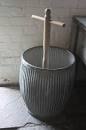 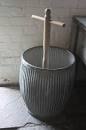 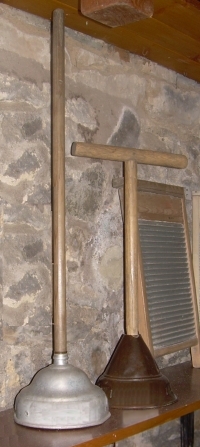 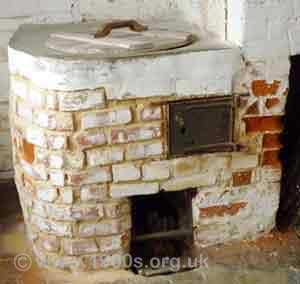 Collect the sticks, coal to make a fire under the copper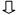 	Collect the water from the well in the yard by means of the pumpFill the copper with water and light the fire to heat the water in the copper                                            Sort the clothes according to how dirty they are                   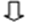 Pay special attention to clothes that are stained & scrub them wellScrub shirt collars with carbolic soap and laundry brushSort the white washing from the coloured washingUse a bucket to fill the Dolly tub with hot water from the copperPlunge and spin the clothes in the tub with the Dolly Peg Transfer washed white clothes to the copper to boil to whiten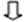 Re-fill Dolly tub from well with clean water and add Dolly blueRinse clothes thoroughly using a posser or Dolly pegRepeat this until the clothes are free of soapPut the clothes through the mangle to squeeze out the waterPeg the clothes on the line to dry  Transfer clothes from the copper to the Dolly tubRinse clothes thoroughly using a posser or Dolly pegRepeat this until the clothes are free of soapPut the clothes through the mangle to squeeze out the waterMix Colmans cold water starchDip pillowcases and cuffs and collars in Starch for crisp appearancePeg the clothes on the line to dry    Use the water left over in the copper to clean the floor Heat the flat irons on the firePut a blanket on the scrubbed table ready for ironing   Iron clothes  Air the clothes in-front of the fireWell done everyone. I hope you had fun doing this. *This answer sheet used many of the tasks twice just to show how time consuming it all was because coloured clothes had to be washed separately from the white. They all had to be rinsed very well in order to keep the white washing white.  * we did not expect you to do this. You could decorate the sheet if you wish. Some people would leave the washing of the floor until the end of the day others may prefer to do it earlier when the water from the copper was still hot.How easy it all is today with electric washing machines. How lucky we are to do this work sheet on the computer – just think if you were doing it using a dip pen like the Victorian children. Let us be thankful for the progress that has been made.